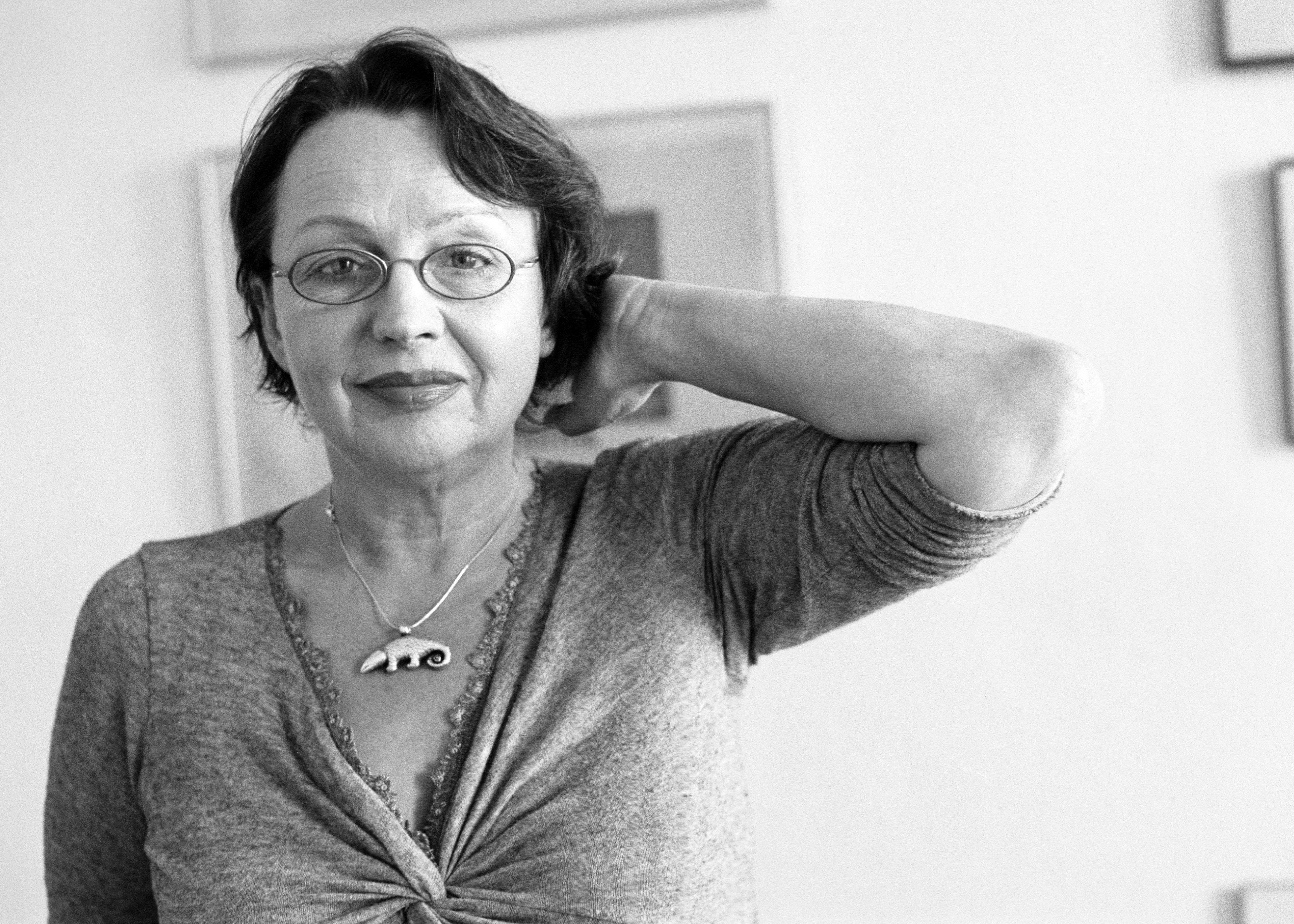 Katja Lange-Müllerliest am18. Januar um 18.30 im Café Lorleberg